Самостоятельная деятельность детей.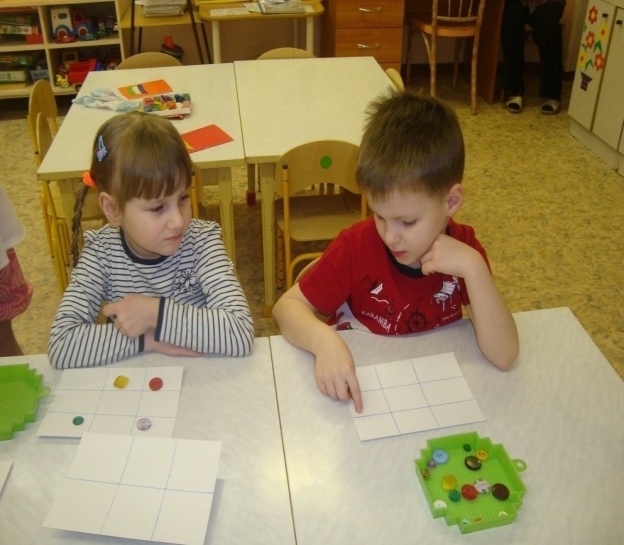 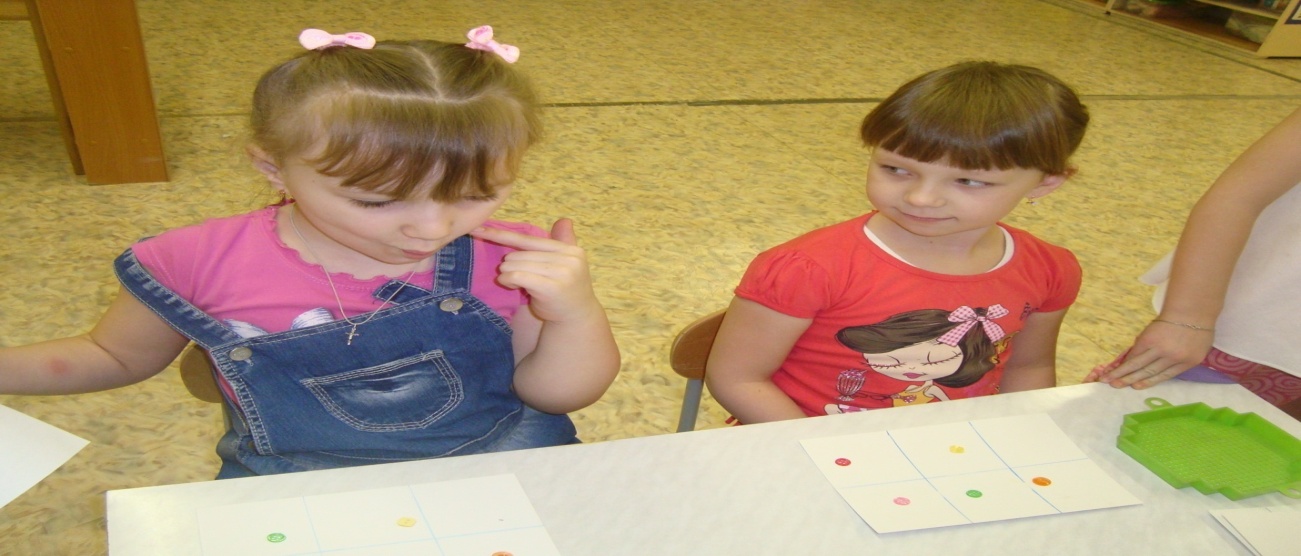 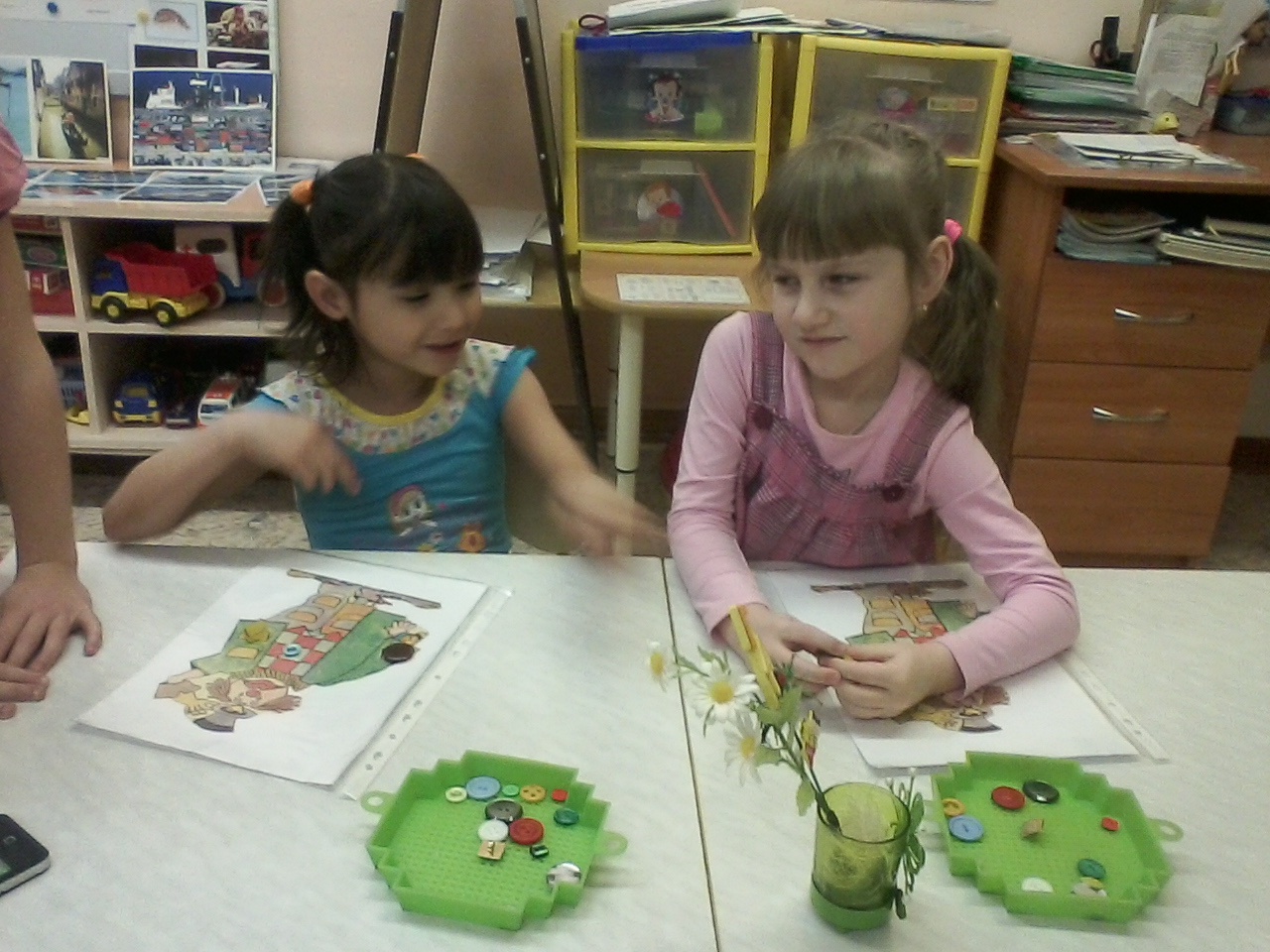 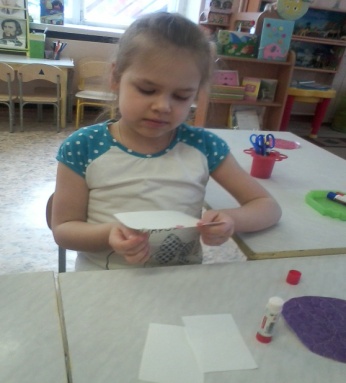 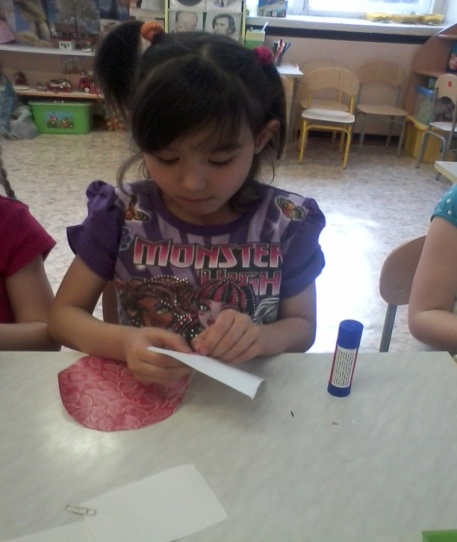 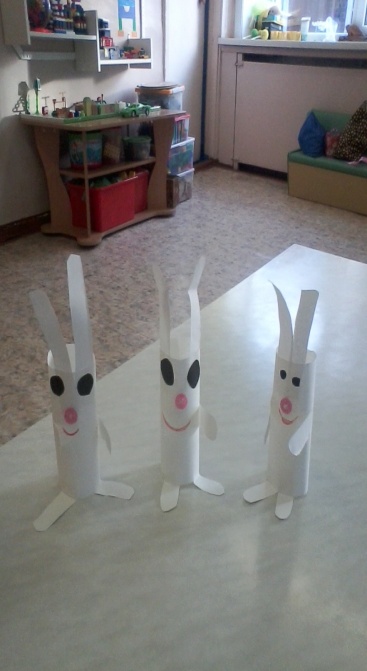 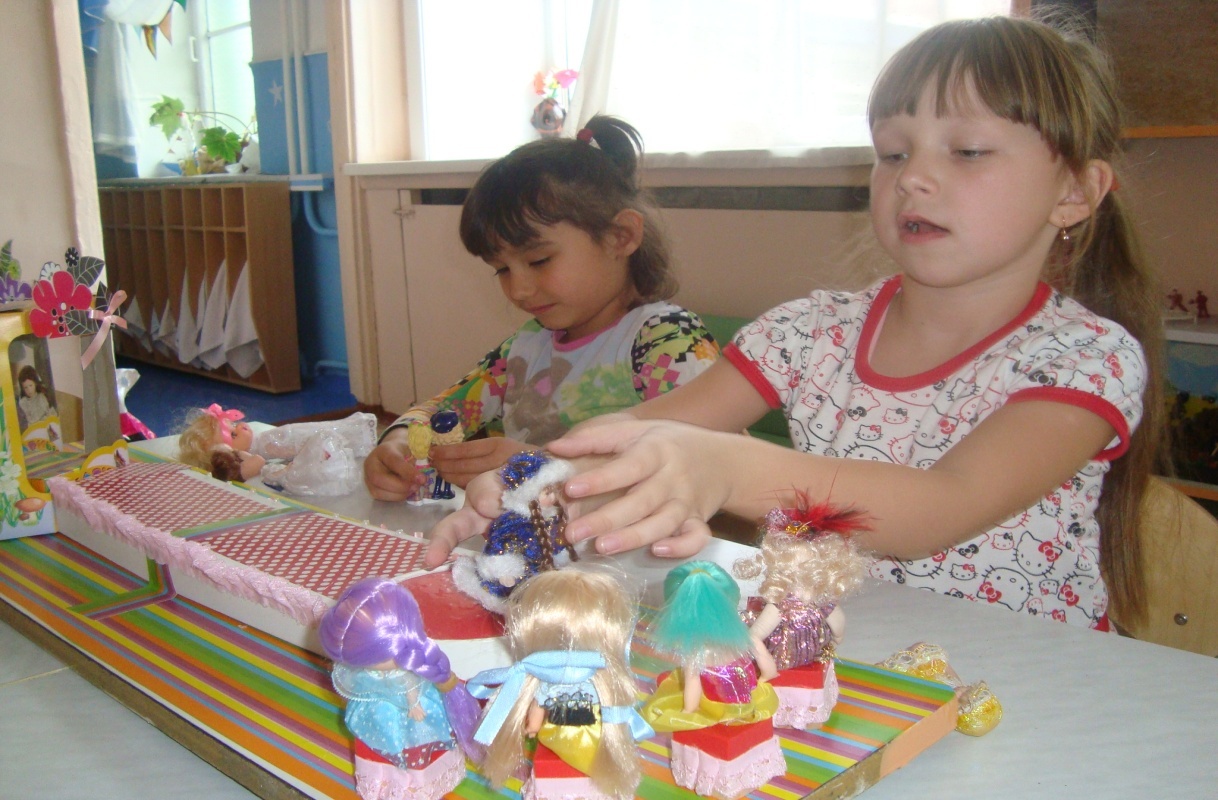 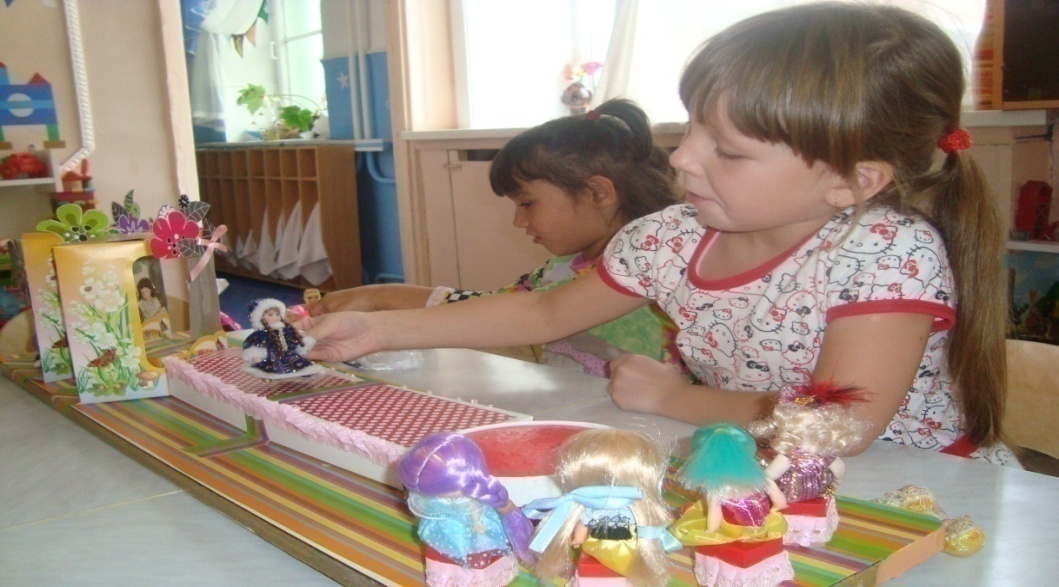 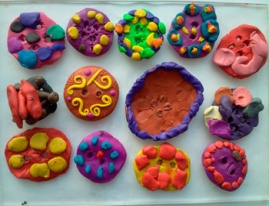 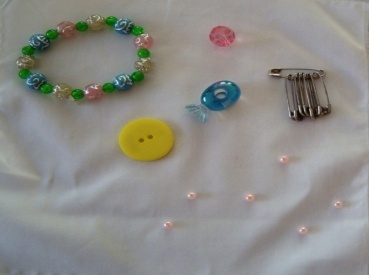 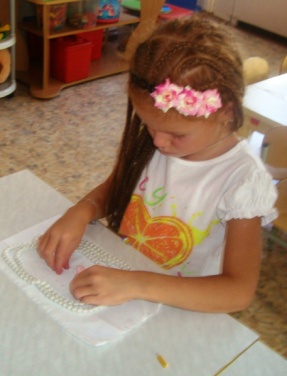 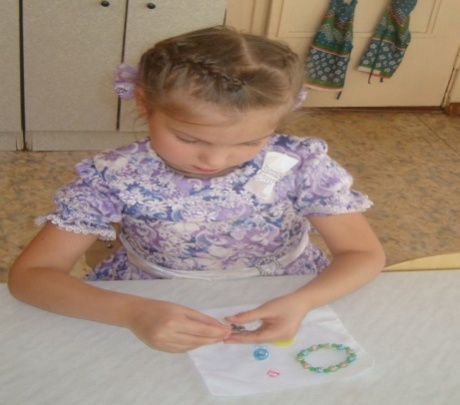 